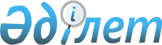 О проведении приписки к призывному участку граждан мужского пола, которым в год приписки исполняется семнадцать лет
					
			Утративший силу
			
			
		
					Решение акима Жаркаинского района Aкмолинской области от 29 декабря 2008 года № 14. Зарегистрировано Управлением юстиции Жаркаинского района Акмолинской области 21 января 2009 года № 1-12-99. Утратило силу решением акима Жаркаинского района Акмолинской области от 6 января 2010 года № 2      Сноска. Утратило силу решением акима Жаркаинского района Акмолинской области от 6 января 2010 года № 2.

      В соответствии со статьей 17 Закона Республики Казахстан 8 июля 2005 года «О воинской обязанности и воинской службе», в целях обеспечения качественной и организованной приписки граждан, аким района Решил:



      1. Провести в январе-марте 2009 года на территории Жаркаинского района приписку граждан мужского пола, которым в год приписки исполняется семнадцать лет к призывному участку Государственного учреждения «Объединенный отдел по делам обороны Жаркаинского района Акмолинской области», расположенного по адресу город Державинск, улица Социалистическая 37.



      2. Рекомендовать начальнику Государственного учреждения «Объедененный отдел по делам обороны Жаркаинского района Акмолинской области» (по согласованию) представить в акимат Жаркаинского района список персонального состава комиссии по приписки для его утверждения.



      3. Акимам сельских округов, города Державинска, руководителям организации в обязательном порядке оповещать граждан о приписки и о вызове их местные органы военного управления.



      4. Государственному учреждению «Отдел занятости и социальных программ» Жаркаинского района обеспечитьвыделение технических работников, обслуживающего персонала для проведения приписки граждан.



      5. Рекомендовать Государственному учреждению «Отдел внутренних дел Жаркаинского района Департамента внутренних дел Акмолинской области Министерства внутренних дел Республики Казахстан» (по согласованию) осуществлять розыск и задержание лиц, уклоняющихся от выполнения воинской обязанности.



      6. Рекомендовать Государственному коммунальному казенному предприятию «Жаркаинская районная поликлиника» при управлении здравоохранения Акмолинской области (по согласованию) произвести отбор врачей-специалистов для медицинского освидетельствования приписываемых граждан.



      7. Рекомендовать начальнику Государственного учреждения «Объединенный отдел по делам обороны Жаркаинского района Акмолинской области» (по согласованию) представить Акиму района информацию о состоянии воинского учета призывников.



      8. Контроль за выполнением настоящего решения возложить на заместителя акима Жаркаинского района Ахметову У.А.



      9. Признать утратившим силу решение акима Жаркаинского района Акмолинской области № 4 от 11 марта 2008 года «Об организации и обеспечении проведения приписки граждан мужского пола, которым в год приписки исполняется семнадцать лет к приписному участку» (Зарегистрированного в Регионалном Реестре государственной регистрации нормативных правовых актов № 1-12-81, опубликованного в районной газете «Целинное знамя» 21 марта 2008 года № 12).



      10. Настоящее решение вступает в силу со дня государственной регистрации в Управлении юстиции Жаркаинского района и вводится в действие со дня официального опубликования.      Аким Жаркаинского

      района                                     А.Калжанов      «СОГЛАСОВАНО»      Начальник Государственного

      учреждения «Отдел внутренних

      дел Жаркаинского района

      Департамента внутренних дел

      Акмолинской области Министерства

      внутренних дел Республики

      Казахстан»                                 А.Ш.Сураганов      Начальник Государственного

      учреждения «Объединенный

      отдел по делам обороны 

      Жаркаинского района Акмолинской

      области»                                   Д.Б.Дильдибаев      Главный врач Государственного

      коммунального казенного

      предприятия «Жаркаинскаярайонная

      поликлиника» при управлении

      здравоохранения Акмолинской

      области                                    Ж.К.Сейдахметов
					© 2012. РГП на ПХВ «Институт законодательства и правовой информации Республики Казахстан» Министерства юстиции Республики Казахстан
				